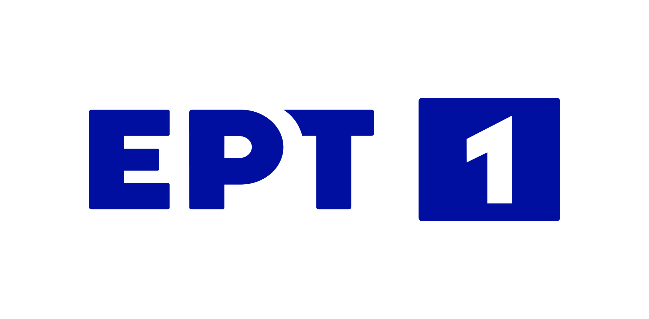 Τροποποίηση προγράμματος ΕΡΤ1ΠΕΜΠΤΗ 10 ΙΟΥΝΙΟΥ 2021 06.09  ΤΟ ’21 ΜΕΣΑ ΑΠΟ ΚΕΙΜΕΝΑ ΤΟΥ ’21 Με αφορμή τον εορτασμό του εθνικού ορόσημου των 200 χρόνων από την Επανάσταση του 1821, η ΕΡΤ μεταδίδει καθημερινά, από 1ης Ιανουαρίου 2021, ένα διαφορετικό μονόλεπτο βασισμένο σε χωρία κειμένων αγωνιστών του '21 και λογίων της εποχής, με γενικό τίτλο «Το '21 μέσα από κείμενα του '21».Πρόκειται, συνολικά, για 365 μονόλεπτα, αφιερωμένα στην Ελληνική Επανάσταση, τα οποία μεταδίδονται καθημερινά από την ΕΡΤ1, την ΕΡΤ2, την ΕΡΤ3 και την ERT World.Η ιδέα, η επιλογή, η σύνθεση των κειμένων και η ανάγνωση είναι της καθηγήτριας Ιστορίας του Νέου Ελληνισμού στο ΕΚΠΑ, Μαρίας Ευθυμίου.
Σκηνοθετική επιμέλεια: Μιχάλης Λυκούδης
Μοντάζ: Θανάσης Παπακώστας
Διεύθυνση παραγωγής: Μιχάλης Δημητρακάκος
Φωτογραφικό υλικό: Εθνική Πινακοθήκη-Μουσείο Αλεξάνδρου Σούτσου Eπεισόδιο 161ο 06.10  ΑΠΟ ΤΟΝ ΦΡΟΪΝΤ ΣΤΟ ΔΙΑΔΙΚΤΥΟ (Ε) W
07.00 ΑΥΤΟΣ ΚΑΙ Ο ΑΛΛΟΣ (Ε) WΜε τους Θοδωρή Βαμβακάρη, Τάκη Γιαννούτσο«Βάσω Λασκαράκη»Η δημοφιλής ηθοποιός Βάσω Λασκαράκη είναι καλεσμένη στην εκπομπή και με εξομολογητική διάθεση μιλάει για τη μυστική συνταγή της σπεσιαλιτέ της, εξηγεί για ποιον λόγο ο σεφ σύζυγός της πέταξε τη χύτρα της και τονίζει τι κοινό έχει με τον Τζόι από τα «Φιλαράκια»!Παραδέχεται πως δεν ήταν εύκολη η μετάβαση από την κωμωδία στο δράμα και πως ήδη από το παρελθόν, λόγω κάποιων φημών, αναγκάστηκε να απορρίψει επαγγελματικές προτάσεις.Αναφέρεται, επίσης, στους εμμονικούς θαυμαστές της, στα προβλήματα που προέκυψαν όταν ο αριθμός τηλεφώνου της διέρρευσε στο διαδίκτυο, αλλά και στην απάντηση που έδωσε στην πρόταση για γυμνή φωτογράφιση.Η Βάσω Λασκαράκη παίρνει σαφή θέση για το ελληνικό #ΜΕΤΟΟ, μιλάει για τον σημαντικό ρόλο της ψυχοθεραπείας στη ζωή της, αποκαλύπτει τι είδους μαμά είναι και πώς καταφέρνει να βλέπει το ποτήρι μισογεμάτο.Παρουσίαση: Θοδωρής Βαμβακάρης, Τάκης ΓιαννούτσοςΑρχισυνταξία: Χριστίνα ΚατσαντώνηΔιεύθυνση παραγωγής: Τζέλικα ΑθανασίουΣκηνογραφία: Λεωνίδας ΓιούτσοςΔιεύθυνση φωτογραφίας: Μιχάλης ΚοντογιάννηςΣκηνοθεσία: Γιάννης ΓαλανούληςΕκτέλεση παραγωγής: STV Production
08.00 ΣΑΝ ΣΗΜΕΡΑ ΤΟΝ 20ό ΑΙΩΝΑ (Ε) W
08.15  Η ΜΗΧΑΝΗ ΤΟΥ ΧΡΟΝΟΥ (Ε) WΜε τον Χρίστο Βασιλόπουλο«Θανάσης Βέγγος» (Α' και Β' Μέρος)
Α΄ Μέρος. Η «Μηχανή του χρόνου» τιμά τον Θανάση Βέγγο και παρουσιάζει την περιπετειώδη ζωή του, από τις φτωχογειτονιές του Φαλήρου, στην εξορία της Μακρονήσου και το κυνήγι για μεροκάματο.Ο Θανάσης για να ζήσει έκανε πολλές δουλειές. Υπήρξε παγοπώλης, γαλατάς, έφτιαχνε τσάντες, και στον κινηματογράφο «σταδιοδρόμησε» αρχικά ως φροντιστής. Ηθοποιό τον έκανε ο Νίκος Κούνδουρος, ο οποίος μιλά για τον Θανάση της Μακρονήσου και αποκαλύπτει γιατί η σκόνη ήταν ο χειρότερος εχθρός του.Ο αγαπημένος φίλος του Βέγγου, σκηνογράφος Τάσος Ζωγράφος, στην τελευταία του συνέντευξη, περιγράφει τον αεικίνητο Θανάση, που μέσα στην ταλαιπωρία και στον περιορισμό της εξορίας έβρισκε τρόπο να είναι πάντα γεμάτος θετική ενέργεια.Η εκπομπή μέσα από μαρτυρίες συνεργατών και φίλων παρουσιάζει τα πρώτα καλλιτεχνικά βήματα του Βέγγου και τη δυναμική πορεία του στον κινηματογράφο. Ο Ντίνος Κατσουρίδης, ο Γιώργος Λαζαρίδης, η Βάσια Τριφύλλη, η Άννα Φόνσου, η Έφη Ροδίτη, ο Γιώργος Μιχαηλίδης, ο Σπύρος Παπαδόπουλος, ο Γιάννης Σολδάτος, ο Τάκης Παπαγιαννίδης θυμούνται στιγμές που πέρασαν με τον μεγάλο ηθοποιό.Β΄ Μέρος. Το αφιέρωμα στη ζωή του κοσμαγάπητου ηθοποιού, συνεχίζεται με την πτώχευση της κινηματογραφικής εταιρείας, που έβγαλε την οικογένεια Βέγγου στον δρόμο, αλλά και την αναγνώρισή του στο Φεστιβάλ Κινηματογράφου Θεσσαλονίκης το 1971.Παρουσίαση: Χρίστος ΒασιλόπουλοςΑρχισυνταξία: Δημήτρης ΠετρόπουλοςΣκηνοθεσία: Γιώργος Νταούλης10.00 Η ΖΩΗ ΑΛΛΙΩΣ (Ε)  WΠροσωποκεντρικό, ταξιδιωτικό ντοκιμαντέρ με την Ίνα Ταράντου«Μεσολόγγι, η πόλη των ηρώων» (Α΄ και Β΄ Μέρος)Ο Κωστής Παλαμάς έκανε το Μεσολόγγι κάτι περισσότερο από οικείο. Το αποκάλεσε Χαρά της Ιστορίας, Γη επαγγελμένη.Η αλήθεια είναι ότι στο Μεσολόγγι ο χρόνος είναι άχρονος. Όλα κάπως σαν να ακινητούν. Και σαν νυχτώνει, βλέπεις τα φαντάσματα των ηρώων να πηγαινοέρχονται από την Τουρλίδα μέχρι τον Κήπο των Ηρώων. Εκεί όπου αναπαύονται οι ψυχές των πολεμιστών. Εκεί όπου πρωτοβρεθήκαμε και με τον Νίκο Αλιάγα. Στον χώρο που γι’ αυτόν λειτουργεί ως πυξίδα που τον κατευθύνει προς τον πραγματικό του εαυτό, στον αρματωμένο του εαυτό του με όλα τα εφόδια από την πατρίδα του. Ο Νίκος Αλιάγας θα είναι ο συνοδοιπόρος μας σ’ αυτό το ταξίδι. Θα μας δώσει λίγο από το πάθος, από την ψυχή, από την αγάπη του για τη ζωή και για τον τόπο καταγωγής του, στον οποίο πάντα επιστρέφει. Τον τόπο που του έμαθε να αντιστέκεται στη μετριότητα. Ο Νίκος Αλιάγας όσο γνωστός και αν έχει γίνει, δεν ξεχωρίζει τους ανθρώπους σε διάσημους και άσημους, σε πλούσιους και φτωχούς. Τους αγαπά και τους τιμά το ίδιο, γι’ αυτό και τους φωτογραφίζει με τον ίδιο τρόπο. Ασπρόμαυρα! Για να μην μπορεί το χρώμα να κλέψει από το συναίσθημα που βγάζουν τα μάτια ή τα χέρια τους. Μαζί συναντήσαμε τον Λεωνίδα, την αγαπημένη μορφή του Μεσολογγίου. Έναν πολυτάλαντο, κοσμογυρισμένο καλλιτέχνη – φιλόσοφο που έτσι για αρχή, μας απήγγειλε με μια ανάσα Κωστή Παλαμά. Έναν άνθρωπο με ευαισθησίες που πιστεύει πως η ομορφιά θα σώσει τον κόσμο και ψάχνει στηρίγματα σ’ αυτή τη ζωή σε ένα λουλουδάκι ή σε ένα μπαγλαμαδάκι.Στη συνέχεια, βρεθήκαμε για λίγο στις Αλυκές Μεσολογγίου, στα 11.500 κατάλευκα στρέμματα. Το αλάτι μοιάζει με χιόνι σε σωρό. Και όταν πέφτει ο ήλιος, το απόλυτο λευκό σε αντίθεση με την ουράνια χρωματική κατάνυξη, προκαλεί έκρηξη συναισθημάτων.Και για το τέλος, αφήσαμε το καλύτερο. Πτήση πάνω από τη λιμνοθάλασσα. Για να δούμε το Μεσολόγγι αλλιώς. Για να δούμε τον Νίκο Αλιάγα να γίνεται και πάλι παιδάκι. Για να ξαναδεί τον τόπο του από ψηλά, αλλά όχι αφ’ υψηλού.Η λιμνοθάλασσά του, μπορεί να μοιάζει με λίμνη, αλλά σου ανοίγει την ψυχή σαν ωκεανός. Οι ελεύθεροι πολιορκημένοι υπογράφουν την ταυτότητά του, αλλά ακόμη κι αν το Μεσολόγγι προβάλλει μέσα στον χρόνο φορτωμένο με Ιστορία, υπάρχουν μυριάδες άλλοι λόγοι που έρχεσαι εδώ. Εμείς ήρθαμε και πάλι, για την ανεπανάληπτη μαγεία της Τουρλίδας. Για να δούμε πανέμορφα, χρωματιστά ηλιοβασιλέματα. Για να γνωρίσουμε μια οικογένεια λέξεων που είναι οι πρεσβευτές του τόπου: ιβάρια, (ιχθυοτροφεία), πριάρια (βάρκες), γάιτες και πελάδες.Και φυσικά για να περάσουμε λίγο χρόνο με τους ανθρώπους του Μεσολογγίου. Αγέρωχοι αλλά και ρομαντικοί, αεικίνητοι αλλά και γαλήνιοι.Για να καθίσουμε μαζί τους σε ένα τραπέζι, έτσι όπως συνηθίζουν οι άνθρωποι στις πελάδες, σ’ αυτά τα χαρακτηριστικά ξύλινα σπιτάκια πάνω στο νερό.Για να γνωρίσουμε ολόκληρη την οικογένεια του Νίκου Αλιάγα, να μάθουμε κι άλλα από τη δική του ιστορία, και την ιστορία των γονιών του, αλλά και για να γνωρίσουμε τους φίλους του, τους ανθρώπους που μοιράζεται το ίδιο τραπέζι, την ίδια παρέα, την ίδια αγάπη για το Μεσολόγγι. Για να μάθουμε για μια Ζωή Αλλιώς που το μαγιό μπαίνει Ιούνιο και ξαναβγαίνει τον Σεπτέμβριο, όταν ξεκινούν τα σχολεία.Στον υγροβιότοπο της λιμνοθάλασσας, τον μεγαλύτερο στην Ελλάδα, γνωρίσαμε και την όμορφη οικογένεια του Στέφανου και της Αθηνάς. Μας μίλησαν για τα πολλά πρόσωπα, όχι πάντα ειδυλλιακά που μπορεί να έχει η ζωή ενός ψαρά στο Διβάρι. Κι από κει να περάσουμε στον Πέτρο, που άφησε την Αθήνα λόγω έρωτα και ανέπτυξε στο Μεσολόγγι μια μεγάλη αγάπη: το αυγοτάραχο.Για να γυρίσουμε και πάλι στον Νίκο Αλιάγα, και να τον ακούσουμε να μας μιλάει για ποίηση, για φόβους, για στιγμές και για την ευτυχία, για τους ανθρώπους και το μοίρασμα, για την πρωταρχική και την ύστατη αγκαλιά που σε κάνει να ζεις τη Ζωή σου Αλλιώς.Παρουσίαση-αρχισυνταξία: Ίνα ΤαράντουΔημοσιογραφική έρευνα και επιμέλεια: Στελίνα Γκαβανοπούλου, Μαρία ΠαμπουκίδηΣκηνοθεσία: Μιχάλης ΦελάνηςΔιεύθυνση φωτογραφίας: Κώστας ΣταμούληςΗχοληψία: Φίλιππος ΜάνεσηςΠαραγωγή: Μαρία Σχοινοχωρίτου12.00  ΠΡΟΣΩΠΙΚΑ (Ε)  WΜε την Έλενα Κατρίτση «Πίτσα Παπαδοπούλου»Η Πίτσα Παπαδοπούλου, η μεγάλη κυρία του λαϊκού τραγουδιού, ανοίγει την καρδιά της στην Έλενα Κατρίτση και μοιράζεται μαζί μας συναισθήματα και εικόνες από τη ζωή της.Η σπουδαία ερμηνεύτρια γυρνά στην εποχή των παιδικών της χρόνων και στις μουσικές συναντήσεις που είχε με κορυφαίους καλλιτέχνες. Μεγάλωσε στις γειτονιές της Θεσσαλονίκης, τις εποχές που τα σπίτια έμεναν ξεκλείδωτα και τα παιδιά τριγυρνούσαν παίζοντας στους δρόμους. Τότε, που οι φωνές του Καζαντζίδη, του Αγγελόπουλου και της Πόλυς Πάνου ακούγονταν από τα τζουκ μποξ των καφενείων και έφταναν σε όλα τα σπίτια της γειτονιάς. Δύο ήταν οι φωνές που είχε ξεχωρίσει από παιδί. Της μητέρας της, που τραγουδούσε υπέροχα τους αμανέδες, και του Στέλιου Καζαντζίδη.Δεκαέξι χρόνων ήταν, όταν ο Γιώργος Ζαμπέτας την επέλεξε να τραγουδήσει το ίδιο κιόλας βράδυ στα «ΞΗΜΕΡΩΜΑΤΑ», δίπλα στον ίδιο και τη Βίκυ Μοσχολιού. Από τότε έχουν περάσει πενήντα πέντε χρόνια σκληρής δουλειάς.Η Πίτσα Παπαδοπούλου θυμάται τις στιγμές που σκεφτόταν να σταματήσει τη δουλειά, αλλά δεν μπορούσε, γιατί από αυτή ζούσε την οικογένειά της. Ό,τι κέρδισε, το κέρδισε δουλεύοντας: «Πρώτη πήγαινα και τελευταία έφευγα. Δεν έχω κάνει στη ζωή μου διακοπές, δεν το ξέρω και κάτι που δεν ξέρεις δεν μπορεί να σου λείπει».Με την απλότητα που τη χαρακτηρίζει, αναφέρεται στις επιλογές που έκανε στην προσωπική της ζωή, για τις οποίες δεν μετανιώνει, παρόλο που σήμερα αναγνωρίζει ότι δεν ήταν οι καλύτερες. Η πολλή δουλειά ήταν η απάντηση και χάρη σε αυτή και την αγάπη του κόσμου, που απλόχερα της έχει προσφέρει, νιώθει ζωντανή.Παρουσίαση-Αρχισυνταξία: Έλενα ΚατρίτσηΣκηνοθεσία: Κώστας ΓρηγοράκηςΔιεύθυνση φωτογραφίας: Γιώργος ΜιχελήςΔιεύθυνση παραγωγής: Νίκος ΚεντζέαςΜουσική επιμέλεια: Σταμάτης Γιατράκος13.00  ΔΕΣ ΚΑΙ ΒΡΕΣ  WΗ δημόσια τηλεόραση κάνει πιο διασκεδαστικά τα μεσημέρια μας, μ’ ένα συναρπαστικό τηλεπαιχνίδι γνώσεων, που παρουσιάζει ένας από τους πιο πετυχημένους ηθοποιούς της νέας γενιάς. Ο Νίκος Κουρής κάθε μεσημέρι, στις 13:00, υποδέχεται στην ΕΡΤ1 τους παίκτες και τους τηλεθεατές σ’ ένα πραγματικά πρωτότυπο τηλεπαιχνίδι γνώσεων.«Δες και βρες» είναι ο τίτλος του και η πρωτοτυπία του είναι ότι δεν τεστάρει μόνο τις γνώσεις και τη μνήμη μας, αλλά κυρίως την παρατηρητικότητα, την αυτοσυγκέντρωση και την ψυχραιμία μας. Και αυτό γιατί οι περισσότερες απαντήσεις βρίσκονται κρυμμένες μέσα στις ίδιες τις ερωτήσεις. Σε κάθε επεισόδιο, τέσσερις διαγωνιζόμενοι καλούνται να απαντήσουν σε 12 τεστ γνώσεων και παρατηρητικότητας. Αυτός που απαντά σωστά στις περισσότερες ερωτήσεις διεκδικεί το χρηματικό έπαθλο και το εισιτήριο για το παιχνίδι της επόμενης ημέρας.
Παρουσίαση: Νίκος Κουρής
Οργάνωση παραγωγής: Πάνος Ράλλης
Σκηνοθεσία: Δημήτρης Αρβανίτης
Αρχισυνταξία: Νίκος Τιλκερίδης
Καλλιτεχνικός διευθυντής: Θέμης Μερτύρης
Διεύθυνση φωτογραφίας: Χρήστος Μακρής
Διεύθυνση παραγωγής: Άσπα Κουνδουροπούλου
Παραγωγός: Γιάννης Τζέτζας
Εκτέλεση παραγωγής: ABC PRODUCTIONSΕπεισόδιο 94ο14.00  ΧΑΙΡΕΤΑ ΜΟΥ ΤΟΝ ΠΛΑΤΑΝΟ (Ε)  WΚωμική οικογενειακή σειρά μυθοπλασίαςEπεισόδιο 156ο. Η Μυρτώ βάζει τα δυνατά της, για να πείσει τον Μένιο, να πει το πολυπόθητο «ναι» στην πρόταση γάμου, που του έκανε! Ο Μένιος, ενώ αρχίζει να καλοβλέπει την ιδέα, φτάνει στα αυτιά του η πληροφορία ότι η Μυρτώ έχει φυγαδεύσει τον Βαγγέλα, στο σπίτι της στην Αθήνα. Ο Παναγής, τυφλωμένος από τη ζήλια του για την Κατερίνα, προσπαθεί με κάθε τρόπο να βάλει εμπόδια στα σχέδια του Νικόλα για τη δομή φιλοξενίας και σαμποτάρει το έργο. Ποια παράνομη δραστηριότητα του Νικόλα θα ανακαλύψει, και μάλιστα με συνεργό τον καρδιακό του φίλο, Σίμο; Η Μάρμω λιποθυμάει στα χέρια του Τζώρτζη, εκείνος έντρομος ζητάει ιατρική βοήθεια αλλά αργεί. Θα καταφέρει να τη σώσει με το φιλί της ζωής; Ο Στάθης δέχεται ένα μυστηριώδες τηλεφώνημα από τον άλλο… κόσμο. Στην άλλη άκρη της γραμμής είναι ο μακαρίτης ο πατέρας του! Ποιος μπορεί να του κάνει ένα τόσο μακάβριο αστείο; Ήρθε η ώρα της αλήθειας. Μαζί με τη Φωτεινή θα κάνουν μια απροειδοποίητη επίσκεψη στο σπίτι της Μυρτώς. 14.59 ΤΟ ’21 ΜΕΣΑ ΑΠΟ ΚΕΙΜΕΝΑ ΤΟΥ ’21 (E)  Eπεισόδιο 161ο 
15.00   ΖΑΚΕΤΑ ΝΑ ΠΑΡΕΙΣ (Ε)  W  Υπότιτλοι για K/κωφούς και βαρήκοους θεατές

Κωμική σειρά μυθοπλασίας.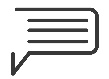 Παίζουν: Ελένη Ράντου (Φούλη), Δάφνη Λαμπρόγιαννη (Δέσποινα), Φωτεινή Μπαξεβάνη (Αριστέα), Βασίλης Αθανασόπουλος (Μάνος), Παναγιώτης Γαβρέλας (Ευθύμης), Μιχάλης Τιτόπουλος (Λουκάς), Αρετή Πασχάλη (Ευγενία), Ηρώ Πεκτέση (Τόνια), Αντριάνα Ανδρέοβιτς (Θάλεια),  Κώστας Αποστολάκης (Παντελής).Και οι μικρές Αλίκη Μπακέλα & Ελένη Θάνου Σενάριο: Nίκος Μήτσας, Κωνσταντίνα ΓιαχαλήΣκηνοθεσία:  Αντώνης Αγγελόπουλος Κοστούμια: Δομνίκη ΒασιαγιώργηΣκηνογραφία:  Τζιοβάνι ΤζανετήςΗχοληψία: Γιώργος ΠόταγαςΔιεύθυνση φωτογραφίας: Σπύρος ΔημητρίουΜουσική επιμέλεια:  Ασημάκης ΚοντογιάννηςΤραγούδι τίτλων αρχής: 
Μουσική: Θέμης Καραμουρατίδης 
Στίχοι: Γεράσιμος Ευαγγελάτος
Ερμηνεύει η Ελένη Τσαλιγοπούλου Εκτέλεση παραγωγής: Αργοναύτες ΑΕCreative producer:  Σταύρος ΣτάγκοςΠαραγωγή: Πάνος Παπαχατζής. Επεισόδιο 18ο: «Το προξενιό της Θάλειας»Η γκρίνια της Αριστέας για τη συνεχή παρουσία της Θάλειας στο πλευρό του Ευθύμη έχει κορυφωθεί τον τελευταίο καιρό, με αποτέλεσμα μάνα και γιος να τσακώνονται συνέχεια. Μάλιστα, στον τελευταίο τους καβγά, λίγο πριν από την πρεμιέρα της Ευγενίας στη Λυρική, η Αριστέα είναι τόσο αγανακτισμένη, που λέει στον Ευθύμη πως η μόνη λύση είναι κάνει προξενιό στη Θάλεια μήπως γλιτώσουν από αυτήν. Όταν, μάλιστα, επιστρέφουν από την πρεμιέρα, όλοι σχολιάζουν πόσο γλυκομίλητη ήταν η Αριστέα μαζί της και φυσικά τα αγόρια δεν αργούν να υποθέσουν ότι προφανώς την καλοπιάνει, για να της γνωρίσει σύντομα γαμπρό. Σε λίγες ημέρες, που η Αριστέα θα πιαστεί να λέει ψέματα, να κρύβεται, αλλά και να καλεί τη Θάλεια για φαγητό, θα σιγουρευτούν για τους σκοπούς της. Πώς θα αντιδράσει ο Ευθύμης άραγε και τι έκπληξη τους περιμένει όλους όταν, τελικά, φανερωθεί η αλήθεια;16.00 ΜΙΣ ΜΑΡΠΛ (AGATHA CHRISTIE’S MARPLE) - A΄ ΚΥΚΛΟΣ  (E)  GRΣειρά μυστηρίου αυτοτελών επεισοδίων, συμπαραγωγής ΗΠΑ-Αγγλίας 2004.Σκηνοθεσία: Άντι Γουίλσον. Σενάριο: Κέβιν Έλιοτ (βασισμένο σε μυθιστόρημα της Άγκαθα Κρίστι).Στον ρόλο της Μις Μαρπλ, η Τζέραλντιν ΜακΓιούαν.Παίζουν, επίσης, οι Ίαν Ρίτσαρντσον, Τάρα Φιτζέρλαντ, Μπεν Μίλερ, Τζέιμς Φοξ.Επεισόδιο 4ο: «Πρόσκληση σε φόνο» (A murder is announced) Έκπληκτοι οι κάτοικοι του Τσίπινγκ Κλέγκχορν διαβάζουν στην τοπική εφημερίδα μια παράξενη δημοσίευση: «ένας φόνος θα λάβει χώρα την ερχόμενη Παρασκευή στις 7.30 μ.μ. στο Λιτλ Πάντοκ, στην έπαυλη της Λετίσια Μπλάκλοκ». Πολλοί κάτοικοι θεωρούν ότι πρόκειται για ένα πρωτότυπο παιχνίδι και κάποιοι σπεύδουν να παρευρεθούν στο μεγάλο γεγονός! Όμως τα πράγματα γίνονται πολύ σοβαρά, όταν κάποιος πυροβολείται και πέφτει νεκρός.Όλοι θεωρούνται ύποπτοι. Η Μις Μαρπλ, με το αλάνθαστο ένστικτο και το φυσικό της χάρισμα στην επίλυση και των πιο ανεξιχνίαστων αστυνομικών υποθέσεων, αναλαμβάνει να βρει τον δολοφόνο… 17.40 Ο ΔΡΟΜΟΣ ΓΙΑ ΤΟ ΤΟΚΙΟ - Team Hellas (Ε) WΜε επίκεντρο τους Ολυμπιακούς Αγώνες του 2021, η εκπομπή Ο ΔΡΟΜΟΣ ΓΙΑ ΤΟ ΤΟΚΙΟ -Team Hellas, με τον Γιώργο Καπουτζίδη, παρουσιάζει όλα τα μέλη της ελληνικής Ολυμπιακής Ομάδας, καθώς και την προσπάθειά τους μέχρι να γίνει το όνειρο της συμμετοχής στους Ολυμπιακούς πραγματικότητα.Η εκπομπή, με τον μοναδικό τρόπο του Γιώργου Καπουτζίδη και μέσα από τη σκηνοθετική ματιά του Κώστα Αμοιρίδη, μεταφέρει στους τηλεθεατές την καθημερινότητα των αθλητών, τα συναισθήματά τους και πώς βιώνουν όλη αυτήν την προσπάθεια των πέντε ετών, με τη μεσολάβηση της καραντίνας και  των αποκλεισμών λόγω κορωνοϊού. Μια προσπάθεια, από την οποία όλοι εμείς θα παρακολουθήσουμε λίγα λεπτά, την ημέρα του αγώνα, στους Ολυμπιακούς του Τόκιο.Ο Γιώργος Καπουτζίδης δοκιμάζει το άθλημα-αγώνισμα των μελών της Team Hellas, προσπαθεί να «φορέσει» τα παπούτσια τους, για να διαπιστώσει πόσο εύκολο ή δύσκολο είναι για έναν μέσο άνθρωπο, και να φέρει τους αθλητές ακόμα πιο κοντά στο ελληνικό κοινό.Ποια είναι η Team Hellas Η Team Hellas είναι η πιο πετυχημένη ελληνική ομάδα με 116 μετάλλια σε Ολυμπιακούς Αγώνες και αυτή που έχει προσφέρει τις μεγαλύτερες συγκινήσεις στους Έλληνες. Έχει καθολική αποδοχή, καθώς είναι η μοναδική ομάδα που αποκαλείται «Ελλάς» και όχι «Greece» και απαρτίζεται από αθλητές με ξεχωριστό ταλέντο, που έχουν δουλέψει πολύ σκληρά για να πετύχουν και να κατακτήσουν τους στόχους τους.«Μαρία Σάκκαρη – τένις, απλό και μεικτό» - Το παιδικό όνειρο της Μαρίας ΣάκκαρηΠερίπου 37 χρόνια μετά τη συμμετοχή της Αγγελικής Κανελλοπούλου στους Ολυμπιακούς Αγώνες του Λος Άντζελες (1984), η κόρη της Μαρία Σάκκαρη συνεχίζει την οικογενειακή παράδοση. Κάνοντας πραγματικότητα το παιδικό της όνειρο, θα αγωνιστεί στο Τόκιο τόσο στο απλό όσο και στο μεικτό, με συμπαίκτη τον Στέφανο Τσιτσιπά.Στον Δρόμο για το Τόκιο, η Σάκκαρη εξηγεί στον Γιώργο Καπουτζίδη γιατί οι Ολυμπιακοί Αγώνες είναι για την ίδια πιο σημαντικοί από τα γκραν σλαμ και προσπαθεί να του μάθει τα μυστικά του τένις, επιχειρώντας να του διορθώσει την τεχνική… τινάγματος χαλιού.Παρουσίαση: Γιώργος ΚαπουτζίδηςΣκηνοθεσία: Κώστας Αμοιρίδης Αρχισυνταξία: Θανάσης Νικολάου Συντακτική ομάδα: Παναγιώτης Βότσης, Πηνελόπη Γκιώνη Παραγωγή: AN Sports and Media18.00  ROLAND GARROS - 12η μέρα - Β΄ Ημιτελικός Γυναικών (Ζ) GR«Μπάρμπορα Κρεϊτσίκοβα – Μαρία Σάκκαρη»  Απευθείας μετάδοση20.00 ΧΑΙΡΕΤΑ ΜΟΥ ΤΟΝ ΠΛΑΤΑΝΟ  WΚωμική οικογενειακή σειρά μυθοπλασίαςEπεισόδιο 159ο. Η Κατερίνα δίνει πίσω στον Παναγή το δαχτυλίδι των αρραβώνων και μένουν πικραμένοι και οι δύο, ενώ ο Θοδωρής με τον Τζώρτζη κάνουν προσπάθειες να τους τα ξαναφτιάξουν. Ο Νικόλας, από την άλλη, έχει πλευρίσει τη Μάρμω και ζητάει να μάθει γιατί εναντιώνεται στη δομή ο Ηλίας. Η Φιλιώ έχει θυμώσει με τον Ηλία, ενώ η Κική έχει μεγάλη αγωνία για το τι θα γίνει με τον παπά και τη σύνοδο της εκκλησίας. Η Τούλα ετοιμάζεται να βγει ραντεβού με τον Τζίμη, ενώ ο Σίμος, αποφασίζει να πάει να τη βρει. Η Φωτεινή και ο Στάθης ψάχνουν τον Βαγγέλα. Τι θα κάνει ο Ηλίας για να γοητεύσει και να ρίξει τη Φιλιώ; Τι συμβαίνει με τον Νικόλα και τον Τζίμη; Πού είναι ο Βαγγέλας; Τι έκπληξη τους ετοιμάζει πάλι; 21.00 ΟΙ ΠΕΡΙΠΕΤΕΙΕΣ ΤΟΥ ΗΡΑΚΛΗ ΠΟΥΑΡΟ (AGATHA CHRISTIE'S POIROT) – Β΄ ΚΥΚΛΟΣ  - Α' ΤΗΛΕΟΠΤΙΚΗ ΜΕΤΑΔΟΣΗ  GRΑστυνομική σειρά μυστηρίου αυτοτελών επεισοδίων, παραγωγής Αγγλίας 1990.Επεισόδιο 4ο: «Διπλό παράπτωμα» (Double Sin)Πρωταγωνιστεί ο Ντέιβιντ Σάτσετ (στον ρόλο του Ηρακλή Πουαρό)Επίσης, παίζουν οι: Χιου Φρέιζερ, Φίλιπ Τζάκσον, Πολίν Μοράν, Άνταμ Κοτζ, Κάρολαϊν Μίλμο, Έλσπετ Γκρέι, Τζέφρι Πέρι.Σκηνοθεσία: Ρίτσαρντ Σπενς.Υπόθεση: Μια νεαρή γυναίκα πρόκειται να παραδώσει ένα σετ μινιατούρες της εποχής του Ναπολέοντα σε Αμερικανό συλλέκτη, όταν της τα κλέβουν από τη βαλίτσα. Ο Χέιστινγκς με την καθοδήγηση του Πουαρό αναλαμβάνει να βρει τον κλέφτη.22.00 ΤΑ ΚΑΛΥΤΕΡΑ ΜΑΣ ΧΡΟΝΙΑ GRΕπεισόδιο 56ο: «Κενή Διαθήκη» 
23.00 Η ΤΟΥΡΤΑ ΤΗΣ ΜΑΜΑΣ  WΕπεισόδιο 29ο: «Πάκης» - Μέρος Β'24.00  ΞΕΝΗ ΤΑΙΝΙΑ Κ16 «Στα όρια» (Rampart)  Αστυνομική περιπέτεια, παραγωγής ΗΠΑ 2011.Σκηνοθεσία: Όρεν ΜούβερμανΠαίζουν: Γούντι Χάρελσον, Σιγκούρνι Γουίβερ, Στιβ Μπουσέμι, Σίνθια Νίξον, Ρόμπιν Ράιτ, Νεντ Μπίτι, Αν Χεκ, Μπεν Φόστερ, Μπρι Λάρσον.Διάρκεια: 104΄Υπόθεση: Για κάποιους αστυνομικούς, η διαφθορά δεν έχει όρια…Λος Άντζελες, 1999: ο βετεράνος του Βιετνάμ Ντέιβ Μπράουν (Γούντι Χάρελσον) είναι αστυνομικός στο τμήμα Rampart του Λος Άντζελες και αποφασισμένος να επιβάλει την προσωπική του αίσθηση δικαίου, που συχνά ξεπερνά τη διαχωριστική γραμμή μεταξύ σωστού και λάθους. Όταν καταγράφεται από κάμερα να χτυπά με υπερβολική βιαιότητα έναν ύποπτο, η έρευνα που διεξάγεται θα φέρει στο προσκήνιο το σκοτεινό προσωπικό και επαγγελματικό του παρελθόν.Η ταινία έκανε πρεμιέρα στο Διεθνές Φεστιβάλ Κινηματογράφου του Τορόντο.
01.50 ΘΑΛΑΣΣΑ ΑΠΟ ΠΛΑΣΤΙΚΟ (PLASTIC SEA / MAR DE PLASTICO) (Ε) GRΑ΄ Κύκλος - Επεισόδιο 5οΝυχτερινές επαναλήψεις03.10  ΑΥΤΟΣ ΚΑΙ Ο ΑΛΛΟΣ (Ε) ημέρας W04.10 ΟΙ ΠΕΡΙΠΕΤΕΙΕΣ ΤΟΥ ΗΡΑΚΛΗ ΠΟΥΑΡΟ (Ε) ημέρας  GR05.05  ΔΕΣ ΚΑΙ ΒΡΕΣ (Ε) ημέρας W05.59 ΤΟ ’21 ΜΕΣΑ ΑΠΟ ΚΕΙΜΕΝΑ ΤΟΥ ’21  WΕπεισόδιο 162οΠΑΡΑΣΚΕΥΗ 11 ΙΟΥΝΙΟΥ 2021 06.00 ... ΑΠΟ ΤΙΣ ΕΞΙ  W..................................................................................................................................